Michelle Lujan Grisham
                   Governor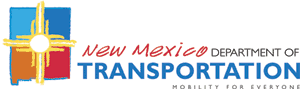 Michael R. Sandoval 		Cabinet SecretaryFOR IMMEDIATE RELEASE Contact: Kimberly Gallegos NMDOT District Three Public Information Officer Kimberly.Gallegos@state.nm.us (505) 639.3576July 16, 2020TRAFFIC ALERTPavement Preservation Project  NM 423 (Paseo Del Norte) Westbound at MM 8 at I-25 Beginning on July 19, 2020 through July 22 from 8PM – 5AM ALBUQUERQUE– New Mexico Department of Transportation would like to inform the traveling public that a pavement preservation project will begin on NM423 (Paseo Del Norte) Westbound at MM 8 at I-25, on July 19, 2020. The work is scheduled to be completed by July 22, 2020 and take place from 8PM - 5AM.  Tuesday night northbound I-25 to westbound Paseo Del Norte fly over will be closed. Please follow detours and expect delays. Please visit www.nmroads.com for dates and alerts.  All work is weather permitted.###